Publicado en Murcia el 13/02/2019 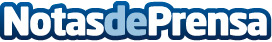 PcComponentes apuesta por el equipo ciclista de Alejandro Valverde, que pone en marcha su sexta aventuraEl campeón del mundo de ciclismo ha presentado de forma oficial el nuevo bloque élite y sub 23 de su equipo que competirá en las principales pruebas del país, patrocinado por PcComponentes por tercer año consecutivoDatos de contacto:Cristina Jover968977333Nota de prensa publicada en: https://www.notasdeprensa.es/pccomponentes-apuesta-por-el-equipo-ciclista_1 Categorias: Nacional Telecomunicaciones Marketing Sociedad E-Commerce Ciclismo Consumo Innovación Tecnológica http://www.notasdeprensa.es